	Üniversitemiz Görükle kampüsü ve bağlı İlçelerde Güvenlik Merkezi bünyesinde bulunan Kamera sistemlerinin bakım ve onarım işi alımı için teklifler 31/07/2017 tarih ve saat 17:00 ye kadar U.Ü. Rektörlüğü Bilgi İşlem Daire Başkanlığına elden teslim edileceği gibi posta yoluyla da gönderilebilir. (Not: Fax ile gönderilen teklifler geçerli sayılmayacaktır.)Teklif mektubu imzalı ve kaşeli olmalıdır.Teklifin hangi tarihe kadar geçerli olduğu belirtilmelidir.Sipariş sonrasında mal/hizmetin kaç günde teslim edileceği belirtilmelidir.Teklif mektubuna dosya numarası yazılmalıdır.Kısmi teklif verilmeyecektir.Mal/Hizmetle ilgili her türlü giderler (Montaj, Demontaj, Araç,  nakliye, sigorta, vergi, vb.) tedarikçiye aittir.Teklifler KDV hariç olarak TL cinsinden verilmelidir. (TL cinsinden verilmeyen teklifler değerlendirmeye alınmayacaktır.)Mal/Hizmet ile ilgili Garanti verilmelidir. (4077 sayılı Tüketici Korunması hakkında kanun ve ilgili mevzuat gereği)Teklifler sıra numaralarına göre verilecektir.Sipariş edilen mal/hizmetin teklifte  belirtilen tarihe kadar teslim edilmesi , belirtilen tarihten  sonra  teslim edilmek istenilmesi  halinde idare tarafından mal/hizmetin kabulü yapılmayacaktır.Firma isterse bakım ve onarımı yapılacak kamera sistemlerini yerinde görebilecektir.Aşağıda idare tarafından standart hale getirilen teklif mektubu eksiksiz doldurulup gönderilmesi halinde geçerli sayılacaktır.Adres: Uludağ Üniversitesi Rektörlüğü – Bilgi İşlem Daire Başkanlığı Görükle Kampusü 16059 Nilüfer / BURSA      Tel     :  (0224) 294 05 00                  Fax    : (0224) 294 05 01TEKLİF MEKTUBUULUDAĞ ÜNİVERSİTESİ REKTÖRLÜĞÜBİLGİ İŞLEM DAİRE BAŞKANLIĞINA									             Tarih: …./…./20171- Yukarıda belirtilen ( …… Kalem ) mal/hizmet alımına ait teklifimizi KDV hariç ……………….. TL bedel karşılığında vermeyi kabul ve taahhüt ediyorum/ediyoruz. 2-Teklifimiz  …./…./2017  tarihine  kadar geçerlidir.3-Söz konusu mal/hizmet idarece tarafımıza sipariş verilmesinden sonra ……………. takvim günü içerisinde teslim edilecektir.4- 4077 Sayılı Tüketici Koruması hakkında kanun ve ilgili mevzuat hükümlerini kabul ediyor, mal/hizmet için ……. (gün/ay/yıl) garanti taahhüt ediyorum.5- Teklifimizin kabul edilmesi halinde sipariş yazısının, yukarıda yer alan;   Elektronik posta adresime veya faks numarama tebligat yapılmasını kabul ediyorum.  Elektronik posta adresime veya faks numarama tebligat yapılmasını kabul etmiyorum.    Teklif veren istekli kabul ettiği seçeneği yazacaktır. Teklif Vermeye Yetkili Kişinin; Adı ve Soyadı: İmzası: Firma Kaşe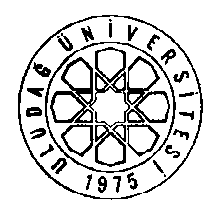 Satınalan BirimBilgi İşlem Daire BaşkanlığıBilgi İşlem Daire BaşkanlığıBilgi İşlem Daire BaşkanlığıTalep Eden BirimBİLGİ İŞLEM DAİRE BAŞKANLIĞIBİLGİ İŞLEM DAİRE BAŞKANLIĞIBİLGİ İŞLEM DAİRE BAŞKANLIĞITalep Eden Birim SorumlusuDosya Numarası2017-72017-72017-7Satınalma UsulüYaklaşık maliyet esas olmak üzere piyasa fiyat araştırmasıYaklaşık maliyet esas olmak üzere piyasa fiyat araştırmasıYaklaşık maliyet esas olmak üzere piyasa fiyat araştırmasıSatınalma MemuruZafer CANTel : 0224 294 28 23Tel : 0224 294 28 23Satınalma MemuruZafer CANFax: 0224 294 05 01Fax: 0224 294 05 01Satınalma MemuruZafer CANE-mail:zafercan@uludag.edu.trE-mail:zafercan@uludag.edu.trSıra NoMal/Hizmet CinsiMal/Hizmet ÖzellikleriMiktarıDonanımDonanımDonanımDonanım1-VETERİNERLİK ANATOMİ HAREKETLİELDE MEVCUT YEDEK KAMERA İLEDEĞİŞİMİ1 adet2-VETERİNERLİK ANOTOMİ SABİTLENS AYARLARI+CAM TEMİZLİĞİ1 adet3-METRO ÇIKIŞ SABİT 1KAMERA MONTAJI1 adet4-METRO ÇIKIŞ SABİT 2KAMERA MONTAJI1 adet5-GÖLET HAREKETLİ ARIZASI İÇ İN SERVİS1 adet6-HAYVAN HASTANESİARIZASI İÇİNSERVİS+ELDE MEVCUT KAMERA İLE DEĞİŞİMİ1 adet7-GÖRÜKLE KAVŞAK HAREKETLİARIZASI İÇİN SERVİS1 adet8-BURSA GİRİŞİ 2 HAREKETLİARIZASI İÇİN SERVİS1 adet9-SERVİS ARAÇLARI HAREKETLİARIZASI İÇİN SERVİS1 adet10-KONSERVATUAR HAREKETLİARIZASI İÇİN SERVİS1 adet11-HALKBANKASI  SABİTELDE MEVCUT BULUNAN KAMERA İLE İLAVE1 adet12-İTFAİYE ARKA HAREKETLİARIZASI  İÇİN SERVİS 1 adet13-YENİ HASTANE YOLU HAREKETLİARIZASI İÇİN SERVİS1 adet14-YANGIN GÖZETLEME SABİTENERJİ BESLEMESİNE ADAPTÖR TAKILACAK1 adet15-SAHRA HASTANESİ HAREKETLİARIZASI İÇİN SERVİS1 adet16-İTFAİYE ARKA SABİTENERJİ BESLEMESİNE ADAPTÖR TAKILACAK1 adet17-MORG SABİTELDE MEVCUT BULUNAN KAMERA İLE İLAVE1 adet18-ZİRAAT  MEYVE BAHÇELERİKABLOSUZ AĞ BAĞLANTISI ARIZASI YENİSİ İLE DEĞİŞİMİ1 adet19-HARMANCIK ÖN GİRİŞ HAREKETLİARIZASI İÇİN SERVİS1 adet20-KÜKÜRTLÜ ÖN GİRİŞ HAREKETLİARIZASI İÇİN SERVİS1 adet21-PLAKA OKUMA SİSTEMİ GÖRÜKLE   1-2-3-4PATCH PANEL-FİBER OEPTİK –SONLANDIRMA ARIZASI    HABERLEŞME YOK1 adet22-İLAHİYAT HAREKETLİARIZASI  İÇİN SERVİS+HALK SAĞLIĞI HARK KAM.YERİNE MONTAJI1 adet23İLAHİYAT ARKA HAREKETLİARIZASI İÇİN SERVİS1 adet24-İLAHİYAT SABİT ARIZASI İÇİN SERVİS+HALK SAĞLIĞI SABİT KAM. YERİNE MONTAJI1 adet25-İLAHİYAT  KÜLTÜR  MERKEZİ HAREKETLİARIZASI İÇİN SERVİS  1 adet26-M.KEMALPAŞA BİNA GİRİŞİ SABİTARIZASI İÇİN SERVİS1 adet27-M.KEMALPAŞA ARKA BAHÇE HAREKETLİARIZASI İÇ İN SERVİS1 adet28-İNEGÖL MYO GRİŞ HRK. +  SABİT YENİ YERLEŞKE GİRİŞİ BELİRLENEN YERE KAM. DİRĞİ İLE BİRLİKTE TAŞINMASI.2 adet29-İNEGÖL  ÖN GİRİŞ HRK. + ARKA BÖLGE2 HRK.ARIZASI İÇİN SERVİS2 adet30-SUNUCU-1TOPLAM HRK+SBT 34 KAMERA İÇİN LENS-FANUS TEMİZLİK BAKIMI34 adet31-SUNUCU-2TOPLAM HRK+SBT 38 KAMERA İÇİN LENS-FANUS TEMİZLİK BAKIMI38 adet32-SUNUCU-3TOPLAM HRK+SBT 36 KAMERA İÇİN LENS-FANUS TEMİZLİK BAKIMI36 adet33-SUNUCU-4TOPLAM HRK+SBT 21 KAMERA İÇİN LENS-FANUS TEMİZLİK BAKIMI21 adet34-KARACABEY  MYOTOPLAM HRK+SBT 5 KAMERA İÇİN LENS-FANUS TEMİZLİĞİ5 adet35-M.KEMALPAŞA MYOTOPLAM HRK+SBT 5 KAMERA İÇİN LENS-FANUS TEMİZLİĞİ5 adet 36-İNEGÖL MYOTOPLAM HRK+SBT 10  KAMERA İÇİN LENS-FANUS TEMİZLİĞİ10 adet37-KÜKÜRTLÜ FİZİK TEDAVİ MERKEZİTOPLAM HRK+SBT 5 KAMERA İÇİN LENS-FANUS TEMİZLİĞİ5 adet38-HARMANCIK MYOTOPLAM HRK+SBT 3 KAMERA İÇİN LENS-FANUS TEMİZLİĞİ3 adet39-A.O.SÖNMEZ YERLEŞKESİTOPLAM HRK+SBT 6 KAMERA İÇİN LENS-FANUS TEMİZLİĞİ6 adet40-YENİŞEHİR MYOTOPLAM HRK+SBT 7  KAMERA İÇİN LENS-FANUS TEMİZLİĞİ7 adet41-GEMLİK MYOTOPLAM HRK+SBT  11  KAMERA İÇİN LENS-FANUS TEMİZLİĞİ11 adetTeklif Vermeye Yetkili Kişinin;Teklif Vermeye Yetkili Kişinin;Adı ve SoyadıFirma AdıAçık Tebligat AdresiVergi Dairesi ve Vergi NumarasıTelefon ve Fax NumarasıElektronik Posta Adresi	Teklife İlişkin Kurum Dosya Numarası:Teklife İlişkin Kurum Dosya Numarası:Sıra NoMal/Hizmet CinsiMiktarıBirim FiyatıToplam1-2-3-4-5-6-7-8-9-10-11-12-13-14-15-16-17-18-19-20-21-22-2324-25-26-27-28-29-30-31-32-33-34-35-36-37-38-39-40-41-KDV’siz Genel Toplam (TL)KDV’siz Genel Toplam (TL)